
January 2022 (week 1)Management VersionThis sales meeting marks the beginning of a new year. The theme for the first quarter is Sustainable Growth. Our goal is to help agents start the year off on the right foot and develop habits that lead to success. The 15-minute learning sprint is a simple goal setting exercise. This activity will show up consistently the first week of every month, so goal setting becomes a habit.AGENDAWelcome (5 minutes)Introduction of new agents and staff Good news General & community service announcementsCompany Updates (5 minutes)New company listings and buyer needs Company Initiatives (company-specific updates or topics you deem appropriate)“Parking Lot” items from previous meetings Marketing Updates (5 minutes)Company marketing initiativesCompany community service projects and eventsAgent marketing opportunities that complement company/brand marketingEducation Opportunities (5 minutes)Lunch & Learn WorkshopOther real estate classes, events, conferences, etc.Practical Learning: Monthly Goal Setting (15-20 minutes)Make sure each agent has the Monthly Goals Worksheet.The Instructional video is embedded into the PowerPoint presentation and will automatically play when you click that slide.Real Estate Trends/Updates (5 minutes)Market ReportsProduction Updates, Listings, Under Contracts, Closings (various ways to share) Previous month vs. the same period last yearYear To Date (YTD) Year Over Year (YOY)Company Data – this information is beneficial to newer agentsAverage DOM from List to Under ContractAverage DOM from Under Contract to CloseAverage / Median List PriceAverage / Median Sales PriceCompany’s List Price to Sales Price RatioOld Business Updates and/or follow-up to the previous meetingParking Lot items from previous meetingsNew Business: “Parking Lot” items from this meeting if time permits, otherwise add to next month’s agenda.Next MeetingFUN FACT: January 10th is National “Cut Your Energy Costs” DayAdjourn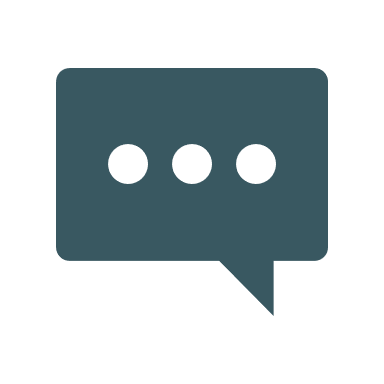 Start your meeting off on a positive note.Ask agents to share their good news. These quick updates can be personal or professional.Agent recognition: publicly acknowledge milestones such as a work anniversary, birthday, first listing, first under contract, first closing, production milestone, etc. Be sure to give equal “shine time” to all agents.Share the workshop date, time, and location. Special instructions (i.e., lunch provided or bring a sack lunch)The workshop will focus on four strategies for attracting new business.Agents will leave with a list of prospecting activities they can put into immediate application.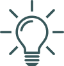 BEST PRACTICE: Use monthly goal setting sheets during agent mentoring meetings.BEST PRACTICE: Use this time to show your agents you are listening AND taking action.Share the meeting date, time, and location. Next week the 15-minute learning sprint will focus on real estate prospecting.End your meeting on a positive note. Suggest a simple action item that gets agents thinking creatively about how they can grow their business.Consider doing a pop-by with energy-efficient light bulbs and a note that reads, “Your referrals light up my day!”Any other ideas?